Windom Middle School “Response to Intervention:  RtI”Step 1: Tier and Steer based on 2015-16 FAST Data
Step 2: Choose interventions based on student needFOUR QUADRANT INSTRUCTION SORT*Adapted from Curriculum Based Evaluation:  Teaching and Decision Making (1999) by Ken Howell and Victor Nollet.**Intervention links provided by Winfair RtI Instructional Quadrant Sort.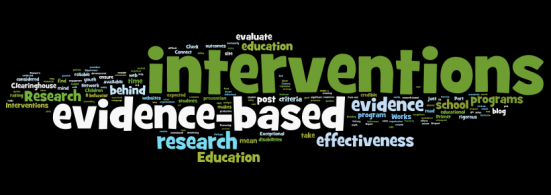 Intervention Tools Breakdown:Journeys “Write-In Reader” provides interventions focused on comprehension as well as pre-teach and reteach weekly core skills and vocabulary.Journeys “Literacy Tool Kit” provides interventions in the areas of phonics, vocabulary, comprehension, and fluency.Read Naturally provides interventions in vocabulary and comprehension instruction.Rewards Intermediate and Secondary programs provide interventions in phonics, word attack, and fluency.Repeated Reading, Duet Reading, Paired Reading, Reader’s Theater, Choral Reading, and Newscaster, provide interventions in improving sight words, fluency at the independent level, practice on word attack skills.  Links are provided to access the materials.Quadrant 1Accurate and Fluent Reader:Question:  Are student’s comprehension and vocabulary skills on grade level?If yes, continue to provide strong initial instruction (Tier 1).  If no, determine instructional needs in the areas of comprehension and/or vocabulary skills.Plan of Action:Instruction on monitoring for meaningInstruction on determining main ideaInstruction on fix-up strategiesInstruction on specific words and word learning strategies (context clues)Interventions:Journeys Write-In ReaderJourneys Literacy Tool KitVocabulary City (for vocabulary)Read Naturally (for vocabulary/comprehension)Study Island Monitoring Tools: Accelerated Reader ScoresSTAR scoresMCA scoresExit Criteria:Proficient on district-wide assessments and demonstrates grade level vocabulary and comprehension skills.Quadrant 2Accurate and Slow Reader (lack of automaticity):Plan of Action:Instruction on automaticity at the word, phrase, sentence, and passage level.  (Do not ignore making meaning.)Repeated and assisted reading of passagesInstruction on grouping words to make meaning, pacing, attention to punctuation, and expression (prosody).Use of both narrative and informational texts.Instruction is focused on comprehension.Interventions:Journeys Literacy Tool Kit Read NaturallyFluency Folders or “Lucky Listeners”Monitoring Tools:FAST progress monitoringScores from fluency foldersAccelerated Reader scoresExit Criteria:Oral reading fluency benchmark level for grade level and time of year.Quadrant 3Inaccurate and Slow Reader:Question:  What are the missing phonics, decoding skills and/or sight words?Plan of Action:Instruction on missing phonics and decoding skills (word attack)Instruction on missing sight wordsApplication of skills to connected text at instructional level.Work on fluent reading at the independent level.Interventions:Repeated ReadingDuet ReadingPaired ReadingReaders’ TheaterChoral ReadingNewscaster Journeys Literacy Tool Kit (Phonics)Rewards Intermediate (Gr. 4-6)Rewards Secondary (Gr. 6-9)Monitoring Tools:Oral Reading Fluency (graph both fluency and accuracy; focus is on a change in accuracy before fluency increases)Exit Criteria:Oral reading fluency score shows movement into Quadrant 1 or Quadrant 2 and/or shows proficiency on district-wide assessments and demonstrates grade level vocabulary and comprehension skills.Quadrant 4Inaccurate and Fluent Reader:Question:  If cued to do best reading, does student’s accuracy improve?Plan of Action:Reading Coach-Signal when the student makes an error (i.e. table tap).  This will help the student become aware of mistakes and increase student self-correction.Word attack skills and phonics reinforcement.Set and track progress towards an accuracy goal of 95% or better. (95% or better aligns with benchmark accuracy of FAST)Instruct students to adjust rate of reading to type of text and purpose for reading.Interventions:Journeys Literacy Tool Kit (Phonics/Fluency)Rewards Intermediate (Gr. 4-6)Rewards Secondary (Gr. 6-9)Monitoring Tool:Oral Reading Fluency.  (Graph both accuracy and fluency; focus is on a change in accuracy before fluency.)Exit Criteria:Oral Reading accuracy score moves into range for Quadrant 1 and/or proficient on district-wide grade level knowledge of vocabulary and comprehension.